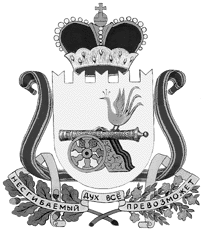 администрация муниципального образования«Вяземский район» смоленской областиПОСТАНОВЛЕНИЕот 14.12.2020 № 1809В соответствии с Федеральным законом от 05.04.2013 № 44-ФЗ                                 «О контрактной системе в сфере закупок товаров, работ, услуг для обеспечения государственных и муниципальных нужд» в целях формирования единого подхода к осуществлению закупок товаров, работ, услуг у единственного поставщика (подрядчика, исполнителя) с использованием модуля «Малые закупки» автоматизированной информационной системы государственных закупок Смоленской области, руководствуясь Уставом муниципального образования «Вяземский район» Смоленской области,Администрация муниципального образования «Вяземский район» Смоленской области постановляет:Внести изменение в Порядок работы муниципальных заказчиков муниципального образования «Вяземский район» Смоленской области, осуществляющих закупки в соответствии с Федеральным законом от 05.04.2013 № 44-ФЗ «О контрактной системе в сфере закупок товаров, работ, услуг для обеспечения государственных и муниципальных нужд, с использованием модуля «Малые закупки» автоматизированной информационной системы государственных закупок Смоленской области, утвержденный постановлением Администрации  муниципального  образования «Вяземский  район»  Смоленской   области  от  30.03.2020  № 461, дополнив  пунктом 53 следующего содержания:«53. Закупка хлебобулочных изделий у производителей, зарегистрированных на территории Смоленской области».2. Опубликовать настоящее постановление в газете «Вяземский вестник» и разместить на сайте Администрации муниципального образования «Вяземский район» Смоленской области.3. Контроль за исполнением данного постановления оставляю за собой.Глава муниципального  образования«Вяземский  район» Смоленской области                                              И.В. Демидова  ВИЗЫРазослать: отдел по регулированию контрактной системы в сфере закупок, юридический отдел, отдел муниципальной службы, отдел бухгалтерского учета и отчетности, Управление ЖКХ, транспорта и дорожного хозяйства, отдел строительства и целевых программ, отдел информационной политики и информационных технологий, комитет имущественных отношений, комитет по архитектуре и землеустройству, комитет образования, комитет по культуре, спорту и туризму, организационный отдел, муниципальное казенное учреждение «Управление по делам ГО и ЧС» МО «Вяземский район» Смоленской области, регистр, сайт, газета «Вяземский вестник», прокуратураЭкз. 19О внесении изменения в Порядок работы муниципальных заказчиков муниципального образования «Вяземский район» Смоленской области, осуществляющих закупки в соответствии с Федеральным законом от 05. 04. 2013 № 44-ФЗЗаместитель   Главы МО «Вяземский район» Смоленской области          ____________ В.Г. Лосев                                                                                        «___» __________   2020Начальник  юридического отдела                	                                                         __________ В.П. Березкина                                                                                       «___» __________   2020Главный специалист отделамуниципальной службы                    	                __________ Л.В. Икатова                                                                                               «___» __________  2020Исп. Начальник  отдела  по  регулированиюконтрактной  системы  в  сфере  закупок                   __________  С.С. Студневател.:   2-49-04                                                                 « ___» __________  2020